ESTADO DO RIO GRANDE DO SUL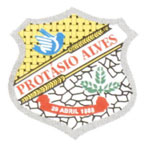 MUNICÍPIO DE PROTÁSIO ALVESEDITAL CONVOCAÇÃO  -  AUDIÊNCIA PÚBLICAO PREFEITO MUNICIPAL DE PROTÁSIO ALVES, Estado do Rio Grande do Sul, no uso de suas atribuições legais, TORNA PÚBLICO e CONVOCA, os munícipes para a Audiência Pública de apresentação e discussão da proposta de Alteração de nome do ginásio municipal localizado na Rua das Araucárias, nº 204,  denominado atualmente de: Ginásio Municipal Caetano Peluso, para: Ginásio Municipal Reinelli Prigol,  a ser realizada no dia 04 de dezembro de 2023 com início às 9 horas, no Plenário Legislativo Professor João Nacir Lorencet, sito na Rua do Poço, 488, junto ao Centro Administrativo. Atendendo a princípios da administração pública, consagrados em textos legais, fazemos o chamamento público para se fazerem presentes à audiência.Protásio Alves, 23 de novembro de 2023.Itamar Antônio Girardi - Prefeito Municipal